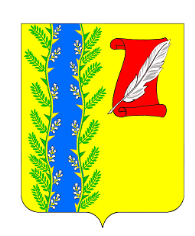 АДМИНИСТРАЦИЯ ПУШКИНСКОГО СЕЛЬСКОГО ПОСЕЛЕНИЯ ГУЛЬКЕВИЧСКОГО РАЙОНАПОСТАНОВЛЕНИЕот 05.07.2023	                 №   50  с. ПушкинскоеО введении особого противопожарного режима на территории Пушкинского сельского поселения Гулькевичского района В связи с установившимся на территории Гулькевичского района Краснодарского края 4 классом пожарной опасности с прогнозируемым переходом в 5 класс пожарной опасности, в соответствии с Федеральным Законом от 21 декабря 1994 г. № 69-ФЗ «О пожарной безопасности»,                       п о с т а н о в л я ю:1. Ввести на территории Пушкинского сельского поселения Гулькевичского района (далее – поселения) особый противопожарный режим с 5 июля 2023 года до особого распоряжения. 2. Ведущему специалисту администрации Пушкинского сельского поселения Гулькевичского района Путивильской Е.А. принять дополнительные меры по обеспечению особого противопожарного режима:1) организовать наблюдение за противопожарным состоянием
населенных пунктов поселения; 2) организовать патрулирование населенных пунктов поселения с первичными средствами пожаротушения;3) организовать подворный обход с целью проведения разъяснительной работы по предупреждению пожаров и гибели людей, об обеспечении домовладений первичными средствами пожаротушения, а также об уборке сухой травы и камыша в местах прилегания к жилым домам и другим строениям, исключив их сжигание;4) организовать постоянный мониторинг пожарной обстановки на территории поселения, обеспечив устойчивое информационное взаимодействие между администрацией поселения и оперативными службами муниципального образования Гулькевичский район.         2. Обнародовать настоящее постановление в специально установленных местах для обнародования муниципальных правовых актов органов местного самоуправления Пушкинского сельского поселения Гулькевичского района, определенных постановлением администрации Пушкинского сельского поселения Гулькевичского района от 14 февраля 2017 года № 15 « Об муниципальных правовых актов органов местного самоуправления Пушкинского сельского поселения Гулькевичского района», а также разместить на официальном сайте Пушкинского сельского поселения Гулькевичского района в информационно-телекоммуникационной сети «Интернет».3. Контроль за выполнением настоящего постановления оставляю за собой.4. Постановление вступает в силу после его официального обнародования.Глава Пушкинского сельского поселения Гулькевичского района                                                                    А.С. Косицкий